Reporte de Robo de Dispositivo MóvilPara reportar un dispositivo robado, el usuario debe comunicarse primero con la Policía de Puerto Rico y obtener un número de querella. No podrá reportar al Departamento de Educación el equipo robado sin un número de querella. Además, debe notificar inmediatamente a su maestro, director escolar y/o encargado del dispositivo.Una vez que el usuario tenga el número de querella de la policía, deberá llamar al DE-Innova Devices Help Desk y proveer la siguiente información:Información de Caso Provista por la Policía:Información del Solicitante y Dispositivo: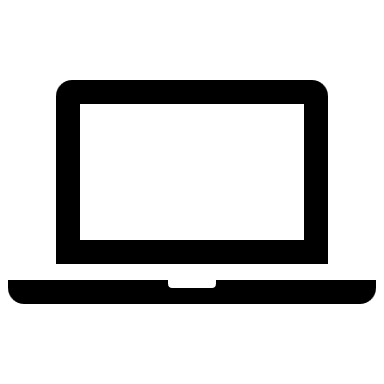 DE-Innova Devices Help Desk                          Teléfono: (787) 773-5477Número de Querella de la PolicíaFecha y Hora del IncidenteNombre del Policía que tomó la QuerellaNúmero de PlacaNúmero de Teléfono de la ComisaríaDistrito / PrecintoNombre y Apellido del SolicitanteNombre de la EscuelaNúmero de Teléfono del SolicitanteCódigo de la EscuelaCorreo Electrónico del MaestroRegión EducativaMarca del DispositivoModelo del DispositivoNúmero de Serie (HP) o Service Tag (DELL) del DispositivoNúmero de Propiedad del DispositivoDescripción del Caso: